АННОТАЦИЯ рабочей программы практики вариативной частиХирургияпо направлению подготовки 31.08.66 Травматология и ортопедия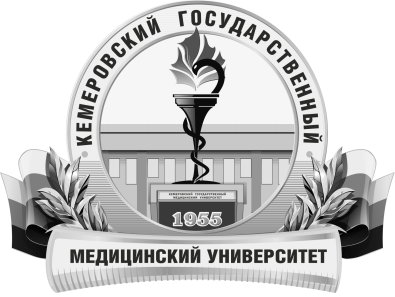 КЕМЕРОВСКИЙ ГОСУДАРСТВЕННЫЙ МЕДИЦИНСКИЙ УНИВЕРСИТЕТКафедра Анестезиологии, реаниматологии, травматологии и ортопедииТрудоемкость в часах / ЗЕ324/9Цель изучения дисциплинызакрепление теоретических знаний, развитие практических умений и навыков, полученных в процессе обучения клинического ординатора по специальности «Травматология и ортопедия», формирование профессиональных компетенций врача-специалиста, т.е. приобретение опыта в решении реальных профессиональных задач.Место дисциплины в учебном планеБлок 2, практики, вариативная частьТравматология и ортопедия, детская травматология и ортопедияУК-1, ПК-1, ПК-5, ПК-6, ПК-8Изучаемые темыРАЗДЕЛ 1.  Закрытая черепно-мозговая травма. Классификация, клиника, диагностика, принципы лечение РАЗДЕЛ 2 Открытая черепно-мозговая травма. Классификация, клиника, диагностика, принципы леченияРАЗДЕЛ 3 Травматические повреждения периферической нервной системы. Классификация, клиника, диагностика, принципы лечения.РАЗДЕЛ 4 Травматические и дегенеративно-дистрофические поражения спинного мозга. Классификация, клиника, диагностика, принципы лечения.РАЗДЕЛ 5 Переломы костей черепа. Пластика дефектов свода черепа.  Клиника, диагностика, принципы леченияРАЗДЕЛ 6 Опухоли опухолеподобные заболевания центральной и периферической системы. Клиника, диагностика, принципы леченияРАЗДЕЛ 7 Дегенеративные повреждения позвоночного столба – протрузии, грыжи дисковРАЗДЕЛ 8 Курирование больных, ведение медицинской документации, интерпретация основных и дополнительных методов диагностики и лечение нейрохирургической травмы и заболеваний.Виды учебной работыСамостоятельная работаустная;письменная;– практическая.Форма промежуточного контролязачет